Berufsfachschule BaselSearch results for "Beliebteste DVDs"Author / TitlePlace, Editor, YearMedientypCall number / AvailabilityNumber of loansJonze, Spike 1969-HerO.O. : Ascot Elite Home Entertainment, 2014DVD-SpielfilmHERavailable24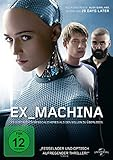 Garland, AlexEx MachinaZürich : Universal Pictures, 2015DVD-SpielfilmEXMAavailable12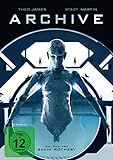 Rothery, GavinArchiveAhrensfelde : Capelight Pictures, 2020DVD-SpielfilmARCHavailable1